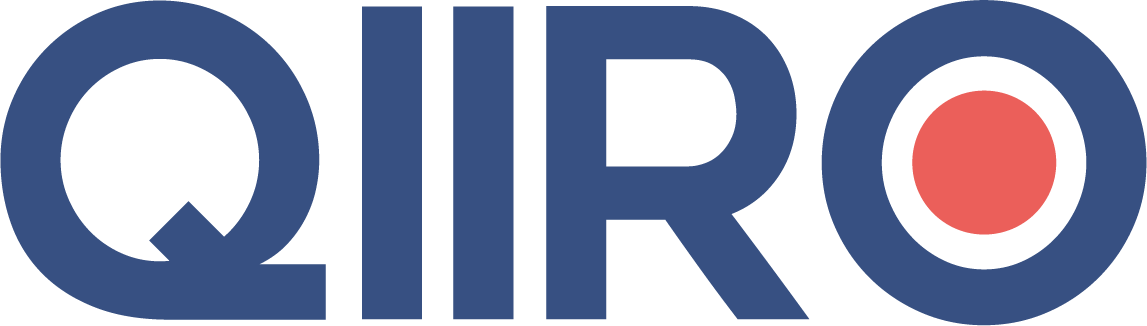 QIIRO vous propose des modèles de documents juridiques éprouvés, à jour des dernières réformes et règlementations en vigueur. Néanmoins, nos modèles restent généraux et nécessitent d’être adaptés.  En cas de doute sur la rédaction ou les conséquences juridiques de l’un de nos modèles de documents, nous vous recommandons l’accompagnement par un professionnel du droit. Acte de cession de parts sociales de SARL(Nom de la société),Société A Responsabilité Limitée,au capital de (Montant du capital de la société) euros),dont le siège social se situe à (Adresse du siège social). Entre les soussignés :M. (Nom partenaire 1)d’une part,et M. (Nom partenaire 2),d’autre part,il a été exposé et convenu ce qui suit :Origine de propriétéM. (Nom partenaire) est propriétaire de (Nombre de parts sociales détenues) parts, de (Prix de chaque part sociale) euros chacune, de la société à responsabilité limitée (Nom de la société) au capital de (Montant du capital social en euros) euros, dont le siège est situé à (Adresse du siège social), pour les avoir acquises de M. (Nom partenaire) par acte sous seing privé enregistré le (Date).M. (Nom partenaire) en était lui-même propriétaire à la suite d’apports en espèces effectués lors de la constitution de société, ainsi qu’il résulte des statuts établis par acte sous seing privé enregistré le (Date enregistrement). CessionM. (Nom partenaire 1) cède et transporte, sous les garanties ordinaires et de droit, à M. (Nom partenaire 2), qui accepte, les (Nombre de parts sociales) parts dont il s’agit.Propriété – JouissancePar la présente cession, M. (Nom partenaire 2) devient propriétaire des parts cédées à compter de ce jour avec tous les droits qui y sont attachés ; il aura notamment seul droit aux produits desdites parts qui seront mis en distribution postérieurement à ce jour.À cet effet, M. (Nom partenaire), cédant, subroge M. (Nom partenaire 2), cessionnaire, dans tous ses droits et actions résultant de la possession des parts cédées.Interdiction de se rétablirAu cas où le gérant ou l’un des gérants cède la totalité de ses parts et démissionne :Comme condition des présentes, M. (Nom partenaire 1) s’interdit expressément de créer, acquérir ou faire valoir tout autre fonds de la nature de celui exploité par la société en cause, ou de s’y intéresser directement ou indirectement, et ce dans l’étendue du département ou de la ville ou de telle distance, et pendant une durée de (Durée) ans.PrixLa présente cession est consentie et acceptée moyennant le prix de (Prix de cession) euros, que M. (Nom partenaire 1) reconnaît avoir reçu de M. (Nom partenaire 2), et dont il lui donne ici quittance.Autorisation de cessionIl est ici précisé que M. (Nom partenaire 2) étant déjà associé, et aucune clause d’agrément ne figurant aux statuts, la présente cession n’est pas soumise à l’autorisation des autres associés.Aux présentes est/sont intervenue(s) :– Madame (Nom épouse 1), épouse de Monsieur (Nom partenaire 1), qui déclare donner expressément son consentement à la cession (Nombre de parts sociales) parts sociales visées ci-dessus dépendant de la communauté existant entre eux et autorise M. (Nom partenaire 1) à en encaisser le prix.– Madame (Nom épouse 2), épouse de Monsieur (Nom partenaire 2), qui déclare avoir été informée de l’achat de (Nombre de parts sociales détenues par 1) parts de la société réalisée avec des deniers communs et avoir consenti à devenir formellement associée de la société.Déclaration pour l’EnregistrementPour l’Enregistrement, M. (Nom partenaire 1) déclare que les parts cédées lui ont été attribuées en représentation de son apport en espèces et que la présente cession n’a pas comme conséquence la dissolution de la société.Il est précisé, en outre, que les parts cédées n’assurent pas la jouissance de droits immobiliers.FraisLes frais, droits et honoraires des présentes, et tous ceux qui en seront la conséquence, seront supportés par M. (Nom partenaire 2).Tous pouvoirs sont conférés au porteur d’un original des présentes en vue de leur signification à la Société et pour effectuer les dépôts et publications légales.Fait à (Ville du document), le (Date du courrier).Le cédant fera précéder sa signature de la mention manuscrite : « Lu et approuvé – Bon pour cession de (Nombre de parts sociales) parts – Bon pour quittance. »Le cédantSignatureLe cessionnaire, ainsi que tous les autres associés :« Lu et approuvé – Bon pour acceptation de cession. »Le cessionnaire et les autres associésSignatureLa mention manuscrite de sincérité du prix n’est plus obligatoire pour les cessions de parts représentant un apport en nature remontant à moins de trois ans ; elle peut être remplacée par la clause suivante insérée dans l’acte : « Les parties soussignées affirment, sous les peines édictées par l’article 8 de la loi du 18 avril 1918, que le présent acte exprime l’intégralité du prix convenu. » 